Divadelní spolek rpetských otužilcůVás srdečně zve na představení operety Járy Cimrmana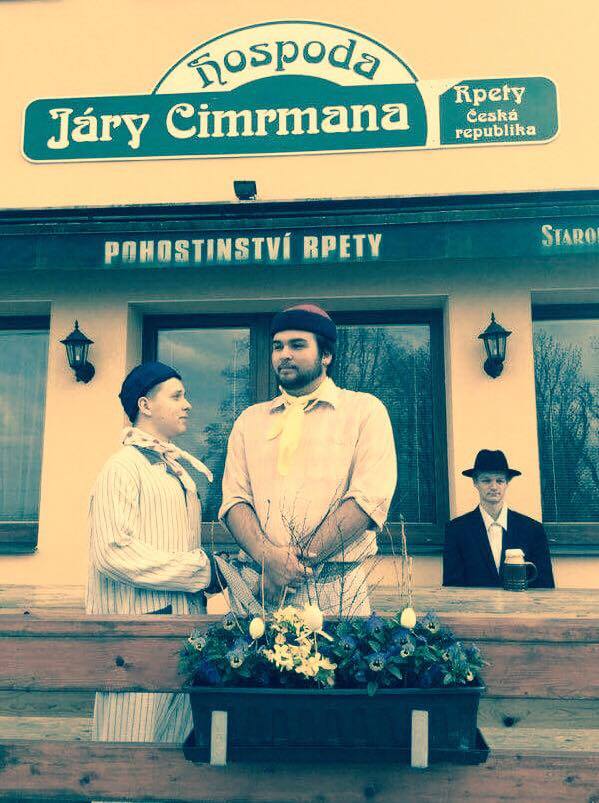 HOSPODA NA MÝTINCEDne 22. dubna 2017 v 19:00 na sále Hospody Járy Cimrmana ve RpetechTěšíme se na VásVstupné dobrovolné